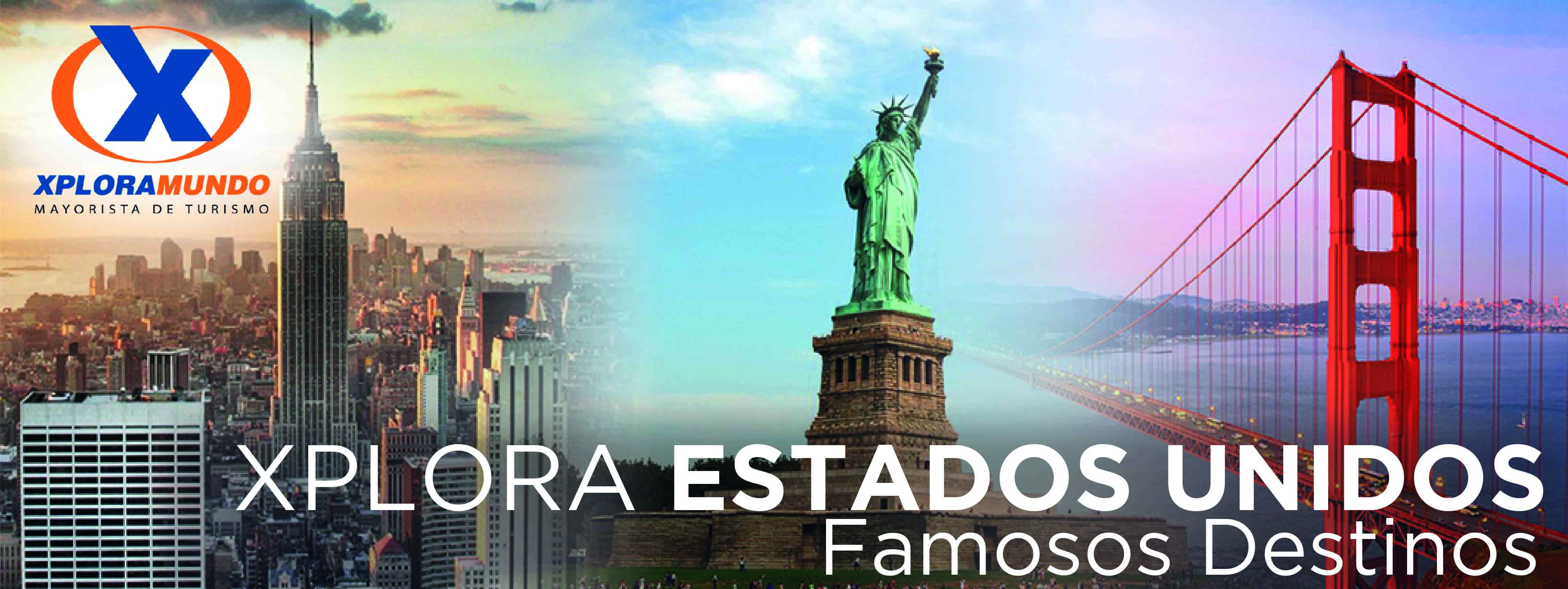 EXPRESO DEL OESTE 202004Días / 03Noches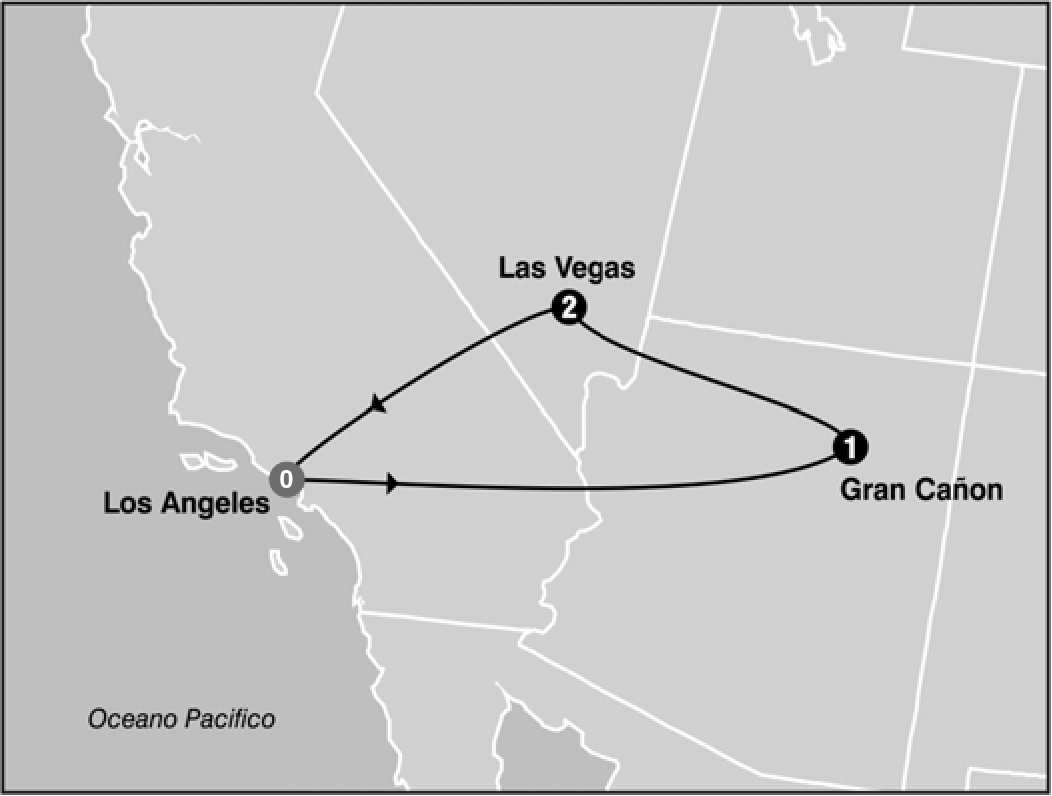 SALIDAS GARANTIZADAS ****2020****Mayo            	24Junio             	14Julio            	5  19Agosto          	9 16  23 30Septiembre   	13 20Octubre         	13  20 ITINERARIODia 1: Los Angeles / Grand CanyonPor la mañana saldremos de Los Angeles en camino al Grand Canyon. Cruzaremos el desierto llegando al Grand Canyon en las ultimas horas de la tarde. Alojamiento. Dia 2: Grand Canyon / HooverDam / Ruta 66 / Las Vegas Desayuno Continental. Por la mañana visita al Grand Canyon (parte Sur). El cañon es un verdadero paraiso para los amantes de la naturaleza y la fotografia. Luego de visitar varios lugares de interes, seguimos hacia Las Vegas, en camino atravezamos la antigua Ruta 66 y HooverDam antes de llegar a la ciudad de Las Vegas, ciudad de fantasia y meca de aquellos que les gusta el juego. Llegada. Alojamiento. Dia 3: Las Vegas Desayuno Americano. Dia libre para recorrer la ciudad o tomar excursiones opcionales. En la noche realizaremos una excursion nocturna de la ciudad, parando en el famoso letrero Bienvenido a Las Vegas, luego recorreremos el Strip de Sur a Norte presenciando sus multiples atracciones, visitaremos la calle Fremont parte antigua de la ciudad y finalizaremos visitando el hotel mas famoso de Las Vegas Caesars Palace, regreso al hotel. Alojamiento. Dia 4: Las Vegas / Los Angeles Desayuno Americano. Hoy partimos por el desierto hacia la ciudad de Los Angeles, llegando a media tarde. Fin de nuestros serviciosPROGRAMA INCLUYE:Incluye 3 Desayunos 2 Americanos - 1 ContinentalIncluye Admision al Grand CanyonIncluye manejo de 1 maleta por pasajero durante el recorrido,maletas adicionales seran cobradasImpuestos Ecuatorianos: IVA, ISDPRECIOS POR PERSONA EN US$**APLICA PARA PAGO EN EFECTIVO, CHEQUE O TRANSFERENCIA**CONSULTE NUESTRO SISTEMA DE PAGO CON TARJETA DE CREDITOHOTELES SELECCIONADOS:Grand Canyon 	Holiday Inn Express GrandCanyonLas Vegas 		Luxor Hotel & Casino, Bally's                  		Hotel & Casino Las VegasCulver City 		Courtyard by Marriott Los  Angeles WestsideHOTELES DE RECOGIDA:7:00 	Courtyard by Marriott Los Angeles Westside7:30 	Millennium Biltmore Hotel7:40 	The L.A. Grand Hotel DowntownNOTAS:NO INCLUYE TICKETS AEREOCircuito se realizara en español y/o portuguésConfirmación de los hoteles definitivos estarán disponibles 30 días antes de la salida. Es responsabilidad de la agencia vendedora de solicitar dicha informaciónEn caso de no reunir número suficiente de participantes, circuito se realizara en modernos minibuses o vanes.Precio de los circuitos incluyen visitas y excursiones indicadas en itinerario. Toda reserva cancelada sufrirá cargos detallados en las condiciones generales de nuestro tarifarioPrecios sujetos a cambio sin previo aviso y disponibilidadTarifas no aplican para fechas de congresos y/o eventos especiales**Para nosotros es un placer servirle**SALIDASSGLDBLTPLCUACHD2020
Mayo 24
Junio 14
Julio 5 19
Agosto 9 16 23 30
Septiembre 13 20
Octubre 4 251078767715694466